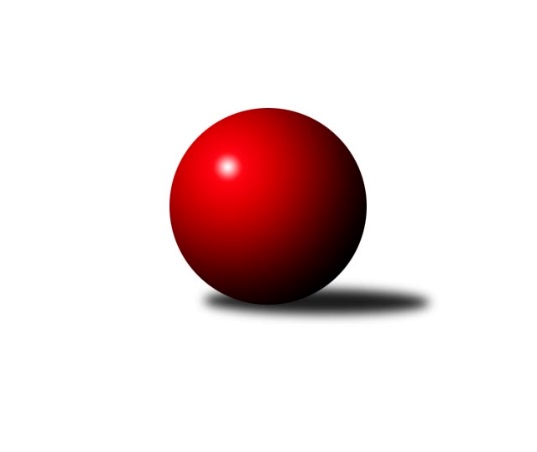 Č.3Ročník 2019/2020	29.9.2019Nejlepšího výkonu v tomto kole: 1719 dosáhlo družstvo: SK Podlužan Prušánky CJihomoravský KP2 jih 2019/2020Výsledky 3. kolaSouhrnný přehled výsledků:TJ Sokol Vracov C	- SK Podlužan Prušánky C	0:6	1525:1719	1.0:7.0	27.9.TJ Lokomotiva Valtice C	- KK Vyškov F	1:5	1588:1695	3.0:5.0	27.9.TJ Sokol Šanov C	- SK STAK Domanín 	5:1	1699:1625	6.0:2.0	27.9.KC Hodonín B	- KK Vyškov E	1:5	1581:1627	3.0:5.0	29.9.TJ Sokol Mistřín D	- TJ Jiskra Kyjov B		dohrávka		25.10.Tabulka družstev:	1.	SK Podlužan Prušánky C	2	2	0	0	11.0 : 1.0 	13.0 : 3.0 	 1688	4	2.	KK Vyškov D	2	2	0	0	9.0 : 3.0 	8.0 : 8.0 	 1612	4	3.	TJ Sokol Šanov C	3	2	0	1	11.5 : 6.5 	15.0 : 9.0 	 1632	4	4.	KK Vyškov F	3	2	0	1	11.0 : 7.0 	13.5 : 10.5 	 1616	4	5.	SK STAK Domanín	3	2	0	1	11.0 : 7.0 	12.0 : 12.0 	 1598	4	6.	TJ Lokomotiva Valtice C	3	1	0	2	8.0 : 10.0 	11.0 : 13.0 	 1565	2	7.	KK Vyškov E	3	1	0	2	6.5 : 11.5 	12.0 : 12.0 	 1545	2	8.	KC Hodonín B	3	1	0	2	6.0 : 12.0 	11.0 : 13.0 	 1535	2	9.	TJ Sokol Vracov C	3	1	0	2	5.0 : 13.0 	8.5 : 15.5 	 1551	2	10.	TJ Jiskra Kyjov B	1	0	0	1	2.0 : 4.0 	3.0 : 5.0 	 1511	0	11.	TJ Sokol Mistřín D	2	0	0	2	3.0 : 9.0 	5.0 : 11.0 	 1546	0Podrobné výsledky kola:	 TJ Sokol Vracov C	1525	0:6	1719	SK Podlužan Prušánky C	Petr Pres	 	 181 	 203 		384 	 1:1 	 386 	 	208 	 178		Jiří Lauko	Martina Nejedlíková	 	 214 	 193 		407 	 0:2 	 443 	 	222 	 221		Libor Kuja	Iveta Trojanová	 	 153 	 158 		311 	 0:2 	 436 	 	229 	 207		Filip Benada	Radek Břečka	 	 211 	 212 		423 	 0:2 	 454 	 	241 	 213		Milan Šimekrozhodčí: Tužil J.Nejlepší výkon utkání: 454 - Milan Šimek	 TJ Lokomotiva Valtice C	1588	1:5	1695	KK Vyškov F	Eliška Koňaříková	 	 202 	 190 		392 	 1:1 	 393 	 	199 	 194		Miroslav Poledník	Richard Cigánek	 	 203 	 215 		418 	 0:2 	 454 	 	236 	 218		Jiří Formánek	Jan Beneš	 	 220 	 220 		440 	 2:0 	 425 	 	211 	 214		Milan Ryšánek	Božena Vajdová	 	 174 	 164 		338 	 0:2 	 423 	 	211 	 212		Josef Michálekrozhodčí:  Vedoucí družstevNejlepší výkon utkání: 454 - Jiří Formánek	 TJ Sokol Šanov C	1699	5:1	1625	SK STAK Domanín 	Vladimír Jaroš	 	 206 	 213 		419 	 1:1 	 425 	 	219 	 206		Zbyněk Vašina	Lenka Spišiaková	 	 194 	 211 		405 	 1:1 	 395 	 	197 	 198		Vojtěch Filípek	Marta Volfová	 	 217 	 221 		438 	 2:0 	 375 	 	175 	 200		Dana Zelinová	Oldřiška Varmužová	 	 220 	 217 		437 	 2:0 	 430 	 	219 	 211		Jakub Juříkrozhodčí: Nejlepší výkon utkání: 438 - Marta Volfová	 KC Hodonín B	1581	1:5	1627	KK Vyškov E	Dan Schüler	 	 197 	 207 		404 	 0:2 	 420 	 	207 	 213		Jitka Usnulová	Jiří Kunz	 	 203 	 187 		390 	 1:1 	 414 	 	197 	 217		Běla Omastová	Josef Otáhal	 	 178 	 196 		374 	 0:2 	 419 	 	205 	 214		Milana Alánová	Michal Zdražil	 	 198 	 215 		413 	 2:0 	 374 	 	181 	 193		Michaela Malinkovározhodčí: Michal ZdražilNejlepší výkon utkání: 420 - Jitka UsnulováPořadí jednotlivců:	jméno hráče	družstvo	celkem	plné	dorážka	chyby	poměr kuž.	Maximum	1.	Michal Huťa 	-- volný los --	492.50	321.0	171.5	3.5	2/2	(506)	2.	Petr Snídal 	KK Vyškov D	449.50	307.0	142.5	7.5	2/3	(474)	3.	Milan Šimek 	SK Podlužan Prušánky C	432.67	302.0	130.7	6.3	3/3	(454)	4.	Jiří Formánek 	KK Vyškov F	429.50	289.5	140.0	4.0	2/3	(454)	5.	Zbyněk Vašina 	SK STAK Domanín 	427.50	286.3	141.3	4.0	2/2	(432)	6.	Michal Zdražil 	KC Hodonín B	427.00	300.0	127.0	11.0	2/2	(441)	7.	Filip Benada 	SK Podlužan Prušánky C	427.00	305.3	121.7	9.7	3/3	(442)	8.	Libor Kuja 	SK Podlužan Prušánky C	424.00	293.7	130.3	7.0	3/3	(443)	9.	Jiří Lauko 	SK Podlužan Prušánky C	421.33	291.3	130.0	6.7	3/3	(441)	10.	Jakub Juřík 	SK STAK Domanín 	420.25	285.0	135.3	5.3	2/2	(430)	11.	Martina Nejedlíková 	TJ Sokol Vracov C	420.00	278.0	142.0	6.3	3/3	(442)	12.	Marta Volfová 	TJ Sokol Šanov C	419.50	294.3	125.3	8.5	2/2	(438)	13.	Oldřiška Varmužová 	TJ Sokol Šanov C	418.25	293.8	124.5	8.5	2/2	(437)	14.	Josef Michálek 	KK Vyškov F	414.33	284.0	130.3	4.7	3/3	(423)	15.	Milan Ryšánek 	KK Vyškov F	411.00	283.3	127.7	8.3	3/3	(425)	16.	Jan Beneš 	TJ Lokomotiva Valtice C	410.75	287.5	123.3	9.0	2/2	(440)	17.	Petr Macek 	-- volný los --	407.50	279.5	128.0	11.0	2/2	(410)	18.	Lubomír Kyselka 	TJ Sokol Mistřín D	407.50	296.0	111.5	11.0	2/2	(424)	19.	Dušan Urubek 	TJ Sokol Mistřín D	405.00	282.5	122.5	10.5	2/2	(415)	20.	Jan Vejmola 	KK Vyškov D	402.50	288.5	114.0	9.5	2/3	(439)	21.	Martin Šubrt 	TJ Jiskra Kyjov B	402.50	297.0	105.5	8.0	2/2	(410)	22.	Jindřich Burďák 	TJ Jiskra Kyjov B	399.00	285.0	114.0	12.0	2/2	(409)	23.	Richard Cigánek 	TJ Lokomotiva Valtice C	398.50	280.8	117.8	9.8	2/2	(418)	24.	Nikola Plášková 	TJ Sokol Vracov C	395.50	286.0	109.5	12.5	2/3	(416)	25.	Jana Kurialová 	KK Vyškov E	395.00	282.5	112.5	8.0	2/3	(406)	26.	Vojtěch Filípek 	SK STAK Domanín 	394.00	274.3	119.8	8.3	2/2	(401)	27.	Jana Kovářová 	KK Vyškov E	394.00	287.5	106.5	11.5	2/3	(433)	28.	Veronika Presová 	TJ Sokol Vracov C	393.50	283.0	110.5	14.0	2/3	(417)	29.	Jitka Usnulová 	KK Vyškov E	392.00	265.0	127.0	9.0	2/3	(420)	30.	Stanislav Šmehlík 	KK Vyškov D	387.00	266.7	120.3	10.3	3/3	(407)	31.	Miroslav Poledník 	KK Vyškov F	380.00	273.5	106.5	10.5	2/3	(393)	32.	Lenka Spišiaková 	TJ Sokol Šanov C	379.75	274.3	105.5	15.0	2/2	(405)	33.	Michaela Mlynariková 	TJ Lokomotiva Valtice C	378.50	261.0	117.5	11.0	2/2	(381)	34.	Josef Otáhal 	KC Hodonín B	377.50	272.5	105.0	11.0	2/2	(381)	35.	Radek Břečka 	TJ Sokol Vracov C	373.33	268.3	105.0	10.7	3/3	(423)	36.	Božena Vajdová 	TJ Lokomotiva Valtice C	373.00	258.3	114.8	13.8	2/2	(386)	37.	Jiří Alán 	KK Vyškov D	371.00	253.0	118.0	10.5	2/3	(400)	38.	Michaela Malinková 	KK Vyškov E	369.00	276.5	92.5	15.0	2/3	(374)	39.	Jiří Kunz 	KC Hodonín B	368.50	273.5	95.0	17.3	2/2	(390)	40.	Dana Zelinová 	SK STAK Domanín 	364.00	258.0	106.0	11.5	2/2	(375)	41.	Aleš Jurkovič 	-- volný los --	353.50	254.0	99.5	15.5	2/2	(361)	42.	Marie Kovaříková 	KK Vyškov E	350.50	258.5	92.0	19.5	2/3	(363)	43.	Radim Šubrt 	TJ Jiskra Kyjov B	350.00	255.0	95.0	13.5	2/2	(386)		Václav Valenta 	TJ Jiskra Kyjov B	467.00	315.0	152.0	4.0	1/2	(467)		Pavel Petrů 	TJ Sokol Šanov C	438.00	297.0	141.0	6.0	1/2	(438)		Jana Nytrová 	KK Vyškov D	436.00	275.0	161.0	7.0	1/3	(436)		Milana Alánová 	KK Vyškov E	419.00	285.0	134.0	6.0	1/3	(419)		Martin Koutný 	-- volný los --	415.00	298.0	117.0	7.0	1/2	(421)		Běla Omastová 	KK Vyškov E	414.00	281.0	133.0	6.0	1/3	(414)		Eva Paulíčková 	TJ Jiskra Kyjov B	413.00	307.0	106.0	12.0	1/2	(413)		Lukáš Ingr 	KC Hodonín B	410.00	294.0	116.0	9.0	1/2	(410)		Dan Schüler 	KC Hodonín B	403.00	294.5	108.5	9.0	1/2	(404)		Přemysl Harca 	-- volný los --	400.50	296.0	104.5	11.0	1/2	(416)		Eliška Koňaříková 	TJ Lokomotiva Valtice C	392.00	288.0	104.0	15.0	1/2	(392)		Vladimír Jaroš 	TJ Sokol Šanov C	390.00	273.0	117.0	13.0	1/2	(419)		Petr Pres 	TJ Sokol Vracov C	384.00	295.0	89.0	8.0	1/3	(384)		František Ilčík 	-- volný los --	378.00	259.0	119.0	6.0	1/2	(378)		Lumír Hanzelka 	KK Vyškov D	376.00	260.0	116.0	11.0	1/3	(376)		Soňa Pavlová 	KK Vyškov D	374.00	270.0	104.0	12.0	1/3	(374)		Kateřina Lužová 	TJ Sokol Mistřín D	374.00	281.0	93.0	13.0	1/2	(374)		Ilona Lužová 	TJ Sokol Mistřín D	363.00	269.0	94.0	17.0	1/2	(363)		Vladimír Crhonek 	KK Vyškov F	361.00	261.0	100.0	11.0	1/3	(361)		Adam Pavel Špaček 	TJ Sokol Mistřín D	359.00	252.0	107.0	16.0	1/2	(359)		Zdeněk Hanák 	-- volný los --	340.00	261.0	79.0	20.0	1/2	(340)		Zdeněk Kožela 	SK STAK Domanín 	321.00	230.0	91.0	15.0	1/2	(321)		Filip Schreiber 	KC Hodonín B	319.00	235.0	84.0	25.0	1/2	(319)		Iveta Trojanová 	TJ Sokol Vracov C	311.00	225.0	86.0	16.0	1/3	(311)Sportovně technické informace:Starty náhradníků:registrační číslo	jméno a příjmení 	datum startu 	družstvo	číslo startu
Hráči dopsaní na soupisku:registrační číslo	jméno a příjmení 	datum startu 	družstvo	26161	Iveta Trojanová	27.09.2019	TJ Sokol Vracov C	24665	Eliška Koňaříková	27.09.2019	TJ Lokomotiva Valtice C	22123	Jana Nytrová	28.09.2019	KK Vyškov D	Program dalšího kola:4. kolo4.10.2019	pá	17:00	TJ Jiskra Kyjov B - SK STAK Domanín 	4.10.2019	pá	18:00	TJ Sokol Vracov C - TJ Sokol Šanov C	5.10.2019	so	12:15	KK Vyškov D - KK Vyškov E				KK Vyškov F - -- volný los --	6.10.2019	ne	9:00	SK Podlužan Prušánky C - TJ Lokomotiva Valtice C	6.10.2019	ne	10:00	KC Hodonín B - TJ Sokol Mistřín D	Nejlepší šestka kola - absolutněNejlepší šestka kola - absolutněNejlepší šestka kola - absolutněNejlepší šestka kola - absolutněNejlepší šestka kola - dle průměru kuželenNejlepší šestka kola - dle průměru kuželenNejlepší šestka kola - dle průměru kuželenNejlepší šestka kola - dle průměru kuželenNejlepší šestka kola - dle průměru kuželenPočetJménoNázev týmuVýkonPočetJménoNázev týmuPrůměr (%)Výkon2xMichal Huťa- volný los -5062xMichal Huťa- volný los -126.655061xDušan UrubekMistřín D4571xJiří FormánekVyškov F116.494541xMilan ŠimekPrušánky C4541xDušan UrubekMistřín D113.94571xJiří FormánekVyškov F4541xMilan ŠimekPrušánky C113.234542xLibor KujaPrušánky C4431xJan BenešValtice C112.94402xVáclav ValentaKyjov B4422xLibor KujaPrušánky C110.49443